Hey beste ouders en rakkersDe winter komt eraan en dat betekent natuurlijk ook een tof kersfeestje!!  Zaterdag 11 december organiseren wij, de rakkerleiding een episch kerstfeestje in de zoenk.De rakkers worden om 18u30 verwacht aan de chiro met een volle maag, wij voorzien wel enkele snacks en drank en  natuurlijk een episch spel. Het feestje duurt tot 21u waarna ze terug vanaf de chiro mogen opgehaald worden. Wij vragen hiervoor 5 euro dat mag gestort worden op het rekeningnummer van Lander Debyser, BE05 0635 9350 8275 met als bijschrift ‘’rakkers + (naam kind)”. indien deze prijs niet haalbaar is neem dan contact op met de volwassen begeleider Luka (0471 83 78 00)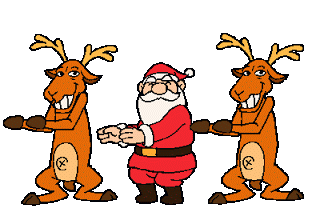 Wij hebben er alvast veel zin in. Tot dan!De rakkerleiding